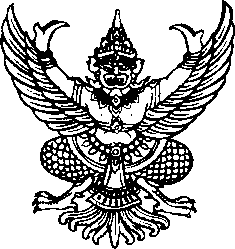 คำสั่งองค์การบริหารส่วนตำบลทุ่งแกที่  ๑๒๓/๒๕๖๓  เรื่อง แต่งตั้งคณะกรรมการจัดทำคู่มือปฏิบัติงานด้านการร้องเรียน/ร้องทุกข์ (เรื่องร้องเรียนทั่วไปและเรื่องร้องเรียนจัดซื้อจัดจ้าง)--------------------------------		ด้วยสำนักงานคณะกรรมการป้องกันและปราบปรามการทุจริตแห่งชาติได้ทำบันทึกข้อตกลงความ ร่วมมือกับ กระทรวงมหาดไทย โดยกรมส่งเสริมการปกครองท้องถิ่น Integrity and Transparency Assessment (ITA) ประจำปีงบประมาณ พ.ศ. ๒๕๕๘   โดยทางสำนักงานคณะกรรมการป้องกันและปราบปรามการทุจริต แห่งชาติเสนอการบูรณาการเครื่องมือการประเมินคุณธรรมการดำเนินงาน (Integrity    Assessment)  และดัชนี วัดความโปร่งใสของหน่วยงานภาครัฐ ของสำนักงานคณะกรรมการป้องกันและปราบปรามการทุจริตแห่งชาติ  เพื่อให้ การจัดทำคู่มือปฏิบัติงานด้านการร้องเรียน/ร้องทุกข์ (เรื่องร้องเรียนทั่วไปและเรื่อง ร้องเรียนการจัดซื้อจัดจ้าง) ขององค์การบริหารส่วนตำบลทุ่งแก  เป็นไปตามวัตถุประสงค์    จึงแต่งตั้งคณะกรรมการจัดทำคู่มือ ปฏิบัติงานด้านการร้องเรียน/ร้องทุกข์ (เรื่องร้องเรียนทั่วไปและเรื่องร้องเรียนการจัดซื้อจัดจ้าง) ประกอบด้วย		1. นายกองค์การบริหารส่วนตำบลทุ่งแก		ประธานกรรมการ		2. ปลัดองค์การบริหารส่วนตำบลทุ่งแก		กรรมการ		3. รองปลัดองค์การบริหารส่วนตำบลทุ่งแก		กรรมการ		4. ผู้อำนวยการกองคลัง				กรรมการ		5. ผู้อำนวยการกองช่าง				กรรมการ		6. ผู้อำนวยการกองการศึกษา			กรรมการ		7. ผู้อำนวยการกองสวัสดิการสังคม		กรรมการ		8. หัวหน้าสำนักปลัด				กรรมการและเลขานุการ		ให้ผู้ได้รับการแต่งตั้งมีหน้าที่พิจาณากลั่นกรองศึกษาข้อมูลนำมากำหนดเป็นคู่มือการคู่มือปฏิบัติงานด้านการร้องเรียน/ร้องทุกข์(เรื่องร้องเรียนทั่วไปและเรื่องร้องเรียนการจัดซื้อจัดจ้าง) ขององค์การบริหารส่วนตำบลทุ่งแกเพื่อใช้เป็นแนวทางในการปฏิบัติงานต่อไป		ทั้งนี้   ตั้งแต่บัดนี้เป็นต้นไป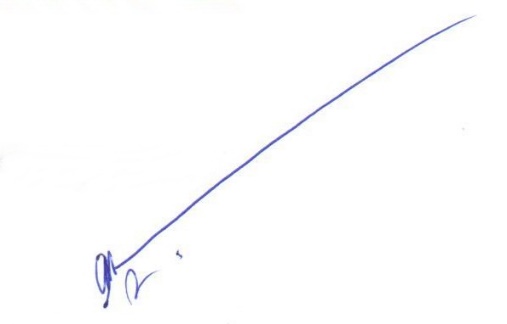 			สั่ง ณ วันที่ ๑๐ เดือน ตุลาคม พ.ศ. ๒๕๖๓							(นายวิจารณ์  มุทาพร) 						นายกองค์การบริหารส่วนตำบลทุ่งแก